TournoiDeJudoEnfantsAl RenaisonSamedi 4 avril 2020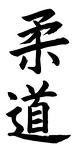 Monsieur le (la) président(e), Monsieur le professeur,L’Amicale Laïque judo de Renaison organisera le Samedi 4 avril 2020 (uniquement sur l après midi) sa rencontre Interclubs de Judo, à la salle ERA de Renaison (gymnase situé près des terrains de foot), pour les catégories mini-poussins, poussins, benjamins et minimes filles et garçons.Nous serions heureux de vous compter au nombre des participants de cette animation amicale. Vous voudrez bien trouver ci-joints les horaires etrenseignements propres au déroulement de cet après-midi et des feuilles d inscription.La pesée s effetura sur place par nos soins.          Par commodité pour nous, veuillez nous confirmer le plus tôt possible votreparticipation  ( 06 26 01 07 11).         Nous vous demandons de réserver dès maintenant cette date,et serions heureux de vous compter au nombre des participants.					 le Bureau,                le Professeur,SAMEDI APRES-MIDI :MINI POUSSINS filles et garçons (nés en 2013) :convoqués à 13h00 précisesLa rencontre se fera en randori, pas de désignation du vainqueur (1 min 15 ) debout et sol, par poule de 4 ou 5 combattants.MINI POUSSINS filles et garçons (nés en 2012) :  convoqués à 14h00 précisesLa rencontre se fera en randori ( 1 min 15 ) debout et sol, par poule de 4 ou 5 combattants. POUSSINS uniquement les garçons (nés en 2011) :convoqués à 15h00 précisesLa rencontre se fera en randori ( 1 min 30 ) debout/sol, par poule de 4 ou 5 combattants.*         POUSSINS (nés en 2010) et POUSSINES (nés en 2010 et 2011):Convoqués à 16h00 précisesLa rencontre se fera en randori (1 min 30) debout/sol, par poule de 4 ou 5 combattants.*          Benjamins, benjamines ( nés en 2008 et 2009), minimes (nés en 2006 et 2007) loisirs filles et garçons:Convoqués à 17h00 précisesCatégories de poids officiellesTemps des combats benjamins (es) 2 minTemps des combats minimes 3 minArbitrage officiel FFJDAAu terme de cette animation, annonce immédiate du podium (sauf les 2011) avec distribution des récompenses à chaque participant.FillesNOM DU CLUB :GarçonsNOM DU CLUB :NOM :Prénom :Sexe :Poids :Année de naissance :Club :NOM :Prénom :Poids :Sexe :Année de naissance :Club :NOM :Prénom :Sexe :Poids :Année de naissance :Club :NOM :Prénom :Sexe :Poids :Année de naissance :Club :NOM :Prénom :Sexe :Poids :Année de naissance :Club :NOM :Prénom :Sexe :Poids :Année de naissance :Club :NOM :Prénom :Sexe :Poids :Année de naissance :Club :NOM :Prénom :Sexe :Poids :Année de naissance :Club :NOM :Prénom :Sexe :Poids :Année de naissance :Club :NOM :Prénom :Poids :Sexe :Année de naissance :Club :NOM :Prénom :Sexe :Poids :Année de naissance :Club :NOM :Prénom :Sexe :Poids :Année de naissance :Club :NOM :Prénom :Sexe :Poids :Année de naissance :Club :NOM :Prénom :Sexe :Poids :Année de naissance :Club :NOM :Prénom :Sexe :Poids :Année de naissance :Club :NOM :Prénom :Sexe :Poids :Année de naissance :Club :